 ПОЯСНЮВАЛЬНА ЗАПИСКА ПОЯСНЮВАЛЬНА ЗАПИСКА ПОЯСНЮВАЛЬНА ЗАПИСКА ПОЯСНЮВАЛЬНА ЗАПИСКА ПОЯСНЮВАЛЬНА ЗАПИСКА ПОЯСНЮВАЛЬНА ЗАПИСКА ПОЯСНЮВАЛЬНА ЗАПИСКА ПОЯСНЮВАЛЬНА ЗАПИСКА ПОЯСНЮВАЛЬНА ЗАПИСКА ПОЯСНЮВАЛЬНА ЗАПИСКА ПОЯСНЮВАЛЬНА ЗАПИСКА ПОЯСНЮВАЛЬНА ЗАПИСКА ПОЯСНЮВАЛЬНА ЗАПИСКА ПОЯСНЮВАЛЬНА ЗАПИСКА ПОЯСНЮВАЛЬНА ЗАПИСКА ПОЯСНЮВАЛЬНА ЗАПИСКА ПОЯСНЮВАЛЬНА ЗАПИСКА ПОЯСНЮВАЛЬНА ЗАПИСКА ПОЯСНЮВАЛЬНА ЗАПИСКА ПОЯСНЮВАЛЬНА ЗАПИСКА за I квартал 2020 року за I квартал 2020 року за I квартал 2020 року за I квартал 2020 року за I квартал 2020 року за I квартал 2020 року за I квартал 2020 року за I квартал 2020 року за I квартал 2020 року за I квартал 2020 року за I квартал 2020 року за I квартал 2020 року за I квартал 2020 року за I квартал 2020 року за I квартал 2020 року за I квартал 2020 року за I квартал 2020 року за I квартал 2020 року за I квартал 2020 року за I квартал 2020 року КОДИ КОДИ КОДИ КОДИ КОДИ Установа Установа Установа Установа Данилово-Балківський заклад загальної середньої освіти І-ІІІ ступенів Благовіщенської районної ради Данилово-Балківський заклад загальної середньої освіти І-ІІІ ступенів Благовіщенської районної ради Данилово-Балківський заклад загальної середньої освіти І-ІІІ ступенів Благовіщенської районної ради Данилово-Балківський заклад загальної середньої освіти І-ІІІ ступенів Благовіщенської районної ради Данилово-Балківський заклад загальної середньої освіти І-ІІІ ступенів Благовіщенської районної ради Данилово-Балківський заклад загальної середньої освіти І-ІІІ ступенів Благовіщенської районної ради Данилово-Балківський заклад загальної середньої освіти І-ІІІ ступенів Благовіщенської районної ради Данилово-Балківський заклад загальної середньої освіти І-ІІІ ступенів Благовіщенської районної ради за ЄДРПОУ за ЄДРПОУ за ЄДРПОУ 33333940 33333940 33333940 33333940 33333940 Територія Територія Територія Територія Данилово-Балківська/С.Данилова Балка Данилово-Балківська/С.Данилова Балка Данилово-Балківська/С.Данилова Балка Данилово-Балківська/С.Данилова Балка Данилово-Балківська/С.Данилова Балка Данилово-Балківська/С.Данилова Балка Данилово-Балківська/С.Данилова Балка Данилово-Балківська/С.Данилова Балка за КОАТУУ за КОАТУУ за КОАТУУ 3525581900 3525581900 3525581900 3525581900 3525581900Організаційно-правова форма господарювання Організаційно-правова форма господарювання Організаційно-правова форма господарювання Організаційно-правова форма господарювання  Комунальна організація (установа, заклад) Комунальна організація (установа, заклад) Комунальна організація (установа, заклад) Комунальна організація (установа, заклад) Комунальна організація (установа, заклад) Комунальна організація (установа, заклад) Комунальна організація (установа, заклад) Комунальна організація (установа, заклад) за КОПФГ за КОПФГ за КОПФГ 430 430 430 430 430Код та назва типової відомчої класифікації видатків та кредитування місцевих бюджетів 010 - Орган з питань культури, національностей та релігій Код та назва типової відомчої класифікації видатків та кредитування місцевих бюджетів 010 - Орган з питань культури, національностей та релігій Код та назва типової відомчої класифікації видатків та кредитування місцевих бюджетів 010 - Орган з питань культури, національностей та релігій Код та назва типової відомчої класифікації видатків та кредитування місцевих бюджетів 010 - Орган з питань культури, національностей та релігій Код та назва типової відомчої класифікації видатків та кредитування місцевих бюджетів 010 - Орган з питань культури, національностей та релігій Код та назва типової відомчої класифікації видатків та кредитування місцевих бюджетів 010 - Орган з питань культури, національностей та релігій Код та назва типової відомчої класифікації видатків та кредитування місцевих бюджетів 010 - Орган з питань культури, національностей та релігій Код та назва типової відомчої класифікації видатків та кредитування місцевих бюджетів 010 - Орган з питань культури, національностей та релігій Код та назва типової відомчої класифікації видатків та кредитування місцевих бюджетів 010 - Орган з питань культури, національностей та релігій Код та назва типової відомчої класифікації видатків та кредитування місцевих бюджетів 010 - Орган з питань культури, національностей та релігій Код та назва типової відомчої класифікації видатків та кредитування місцевих бюджетів 010 - Орган з питань культури, національностей та релігій Код та назва типової відомчої класифікації видатків та кредитування місцевих бюджетів 010 - Орган з питань культури, національностей та релігій Код та назва типової відомчої класифікації видатків та кредитування місцевих бюджетів 010 - Орган з питань культури, національностей та релігій Код та назва типової відомчої класифікації видатків та кредитування місцевих бюджетів 010 - Орган з питань культури, національностей та релігій Код та назва типової відомчої класифікації видатків та кредитування місцевих бюджетів 010 - Орган з питань культури, національностей та релігій Періодичність: квартальна (проміжна) Періодичність: квартальна (проміжна) Періодичність: квартальна (проміжна) Періодичність: квартальна (проміжна)  Короткий опис основної діяльності установи Короткий опис основної діяльності установи Короткий опис основної діяльності установи Короткий опис основної діяльності установи Короткий опис основної діяльності установи Короткий опис основної діяльності установи Короткий опис основної діяльності установи Короткий опис основної діяльності установи Короткий опис основної діяльності установи Найменування органу, якому підпорядкована установа Найменування органу, якому підпорядкована установа Найменування органу, якому підпорядкована установа Найменування органу, якому підпорядкована установа Найменування органу, якому підпорядкована установа Середня чисельність працівників Середня чисельність працівників Середня чисельність працівників Середня чисельність працівників Середня чисельність працівників Середня чисельність працівників 1 1 1 1 1 1 1 1 1 2 2 2 2 2 3 3 3 3 3 3 Данилово-Балківський НВК Благовіщенської районної ради - це виховний заклад, який здійснює загальноосвітню підготовку в обсязі державних вимог до освіти. Навчальний заклад забезпечує реалізацію прав громадян на повну загальну середню освіту, а також всебічний розвиток особистості шляхом навчання та виховання. Данилово-Балківський НВК Благовіщенської районної ради - це виховний заклад, який здійснює загальноосвітню підготовку в обсязі державних вимог до освіти. Навчальний заклад забезпечує реалізацію прав громадян на повну загальну середню освіту, а також всебічний розвиток особистості шляхом навчання та виховання. Данилово-Балківський НВК Благовіщенської районної ради - це виховний заклад, який здійснює загальноосвітню підготовку в обсязі державних вимог до освіти. Навчальний заклад забезпечує реалізацію прав громадян на повну загальну середню освіту, а також всебічний розвиток особистості шляхом навчання та виховання. Данилово-Балківський НВК Благовіщенської районної ради - це виховний заклад, який здійснює загальноосвітню підготовку в обсязі державних вимог до освіти. Навчальний заклад забезпечує реалізацію прав громадян на повну загальну середню освіту, а також всебічний розвиток особистості шляхом навчання та виховання. Данилово-Балківський НВК Благовіщенської районної ради - це виховний заклад, який здійснює загальноосвітню підготовку в обсязі державних вимог до освіти. Навчальний заклад забезпечує реалізацію прав громадян на повну загальну середню освіту, а також всебічний розвиток особистості шляхом навчання та виховання. Данилово-Балківський НВК Благовіщенської районної ради - це виховний заклад, який здійснює загальноосвітню підготовку в обсязі державних вимог до освіти. Навчальний заклад забезпечує реалізацію прав громадян на повну загальну середню освіту, а також всебічний розвиток особистості шляхом навчання та виховання. Данилово-Балківський НВК Благовіщенської районної ради - це виховний заклад, який здійснює загальноосвітню підготовку в обсязі державних вимог до освіти. Навчальний заклад забезпечує реалізацію прав громадян на повну загальну середню освіту, а також всебічний розвиток особистості шляхом навчання та виховання. Данилово-Балківський НВК Благовіщенської районної ради - це виховний заклад, який здійснює загальноосвітню підготовку в обсязі державних вимог до освіти. Навчальний заклад забезпечує реалізацію прав громадян на повну загальну середню освіту, а також всебічний розвиток особистості шляхом навчання та виховання. Данилово-Балківський НВК Благовіщенської районної ради - це виховний заклад, який здійснює загальноосвітню підготовку в обсязі державних вимог до освіти. Навчальний заклад забезпечує реалізацію прав громадян на повну загальну середню освіту, а також всебічний розвиток особистості шляхом навчання та виховання. Міністерство освіти і науки України, Благовіщенська державна адміністрація, Благовіщенська районна рада, відділ культури, освіти, молоді та спорту Благовіщенської РДА Міністерство освіти і науки України, Благовіщенська державна адміністрація, Благовіщенська районна рада, відділ культури, освіти, молоді та спорту Благовіщенської РДА Міністерство освіти і науки України, Благовіщенська державна адміністрація, Благовіщенська районна рада, відділ культури, освіти, молоді та спорту Благовіщенської РДА Міністерство освіти і науки України, Благовіщенська державна адміністрація, Благовіщенська районна рада, відділ культури, освіти, молоді та спорту Благовіщенської РДА Міністерство освіти і науки України, Благовіщенська державна адміністрація, Благовіщенська районна рада, відділ культури, освіти, молоді та спорту Благовіщенської РДА 32 32 32 32 32 32         Станом на 1 квітня 2020 року по КПКВ 0211020 дебіторська та кредиторська заборгованість по загальному та спеціальних фондах відсутня. Загальна кількість реєстраційних рахунків,відкритих на балансі установи становить- 11, з них:по загальному - 5,по спеціальному- 5,для коштів Фонду соціального страхування -1. Станом на 01.04.2020 року залишки на рахунках в казначействі за загальним фондом  становлять 46053,80 грн, за спеціальним 7303,53 грн. Поточні рахунки в установах банків відсутні. Протягом звітного періоду операції з валютою не проводилися. Депозитні операції не здійснювалися. Виконання кошторису по загальному фонду: затверджено на рік – 3666504,00 грн; надійшло коштів за звітний період – 851660,57 грн; касові за звітний період – 805606,77 грн; залишок коштів на кінець звітного періоду 46053,80 грн; від"ємних значень касових видатків немає. Касові видатки не перевищують кошторисних призначень. Кошти використані згідно бюджетних асигнувань. По спеціальному фонду: КПКВ 0211020 надходження за іншими джерелами власних надходжень затверджені в сумі 27239,11 грн., касові видатки склали 27239,11 грн. По КПКВ 0211020 надходження отриманих як плата за послуги затверджені в сумі 8100 грн., залишок на кінець звітного періоду становить 7303,53 грн. Первісна вартість основних засобів на кінець звітного періоду становить 1170865 грн,сума зносу - 975189 грн, Вартість МШП становить 86870,93 грн., медикаментів - 2698,32 грн,, будівельні матеріали 4084,86 грн.         Станом на 1 квітня 2020 року по КПКВ 0211020 дебіторська та кредиторська заборгованість по загальному та спеціальних фондах відсутня. Загальна кількість реєстраційних рахунків,відкритих на балансі установи становить- 11, з них:по загальному - 5,по спеціальному- 5,для коштів Фонду соціального страхування -1. Станом на 01.04.2020 року залишки на рахунках в казначействі за загальним фондом  становлять 46053,80 грн, за спеціальним 7303,53 грн. Поточні рахунки в установах банків відсутні. Протягом звітного періоду операції з валютою не проводилися. Депозитні операції не здійснювалися. Виконання кошторису по загальному фонду: затверджено на рік – 3666504,00 грн; надійшло коштів за звітний період – 851660,57 грн; касові за звітний період – 805606,77 грн; залишок коштів на кінець звітного періоду 46053,80 грн; від"ємних значень касових видатків немає. Касові видатки не перевищують кошторисних призначень. Кошти використані згідно бюджетних асигнувань. По спеціальному фонду: КПКВ 0211020 надходження за іншими джерелами власних надходжень затверджені в сумі 27239,11 грн., касові видатки склали 27239,11 грн. По КПКВ 0211020 надходження отриманих як плата за послуги затверджені в сумі 8100 грн., залишок на кінець звітного періоду становить 7303,53 грн. Первісна вартість основних засобів на кінець звітного періоду становить 1170865 грн,сума зносу - 975189 грн, Вартість МШП становить 86870,93 грн., медикаментів - 2698,32 грн,, будівельні матеріали 4084,86 грн.         Станом на 1 квітня 2020 року по КПКВ 0211020 дебіторська та кредиторська заборгованість по загальному та спеціальних фондах відсутня. Загальна кількість реєстраційних рахунків,відкритих на балансі установи становить- 11, з них:по загальному - 5,по спеціальному- 5,для коштів Фонду соціального страхування -1. Станом на 01.04.2020 року залишки на рахунках в казначействі за загальним фондом  становлять 46053,80 грн, за спеціальним 7303,53 грн. Поточні рахунки в установах банків відсутні. Протягом звітного періоду операції з валютою не проводилися. Депозитні операції не здійснювалися. Виконання кошторису по загальному фонду: затверджено на рік – 3666504,00 грн; надійшло коштів за звітний період – 851660,57 грн; касові за звітний період – 805606,77 грн; залишок коштів на кінець звітного періоду 46053,80 грн; від"ємних значень касових видатків немає. Касові видатки не перевищують кошторисних призначень. Кошти використані згідно бюджетних асигнувань. По спеціальному фонду: КПКВ 0211020 надходження за іншими джерелами власних надходжень затверджені в сумі 27239,11 грн., касові видатки склали 27239,11 грн. По КПКВ 0211020 надходження отриманих як плата за послуги затверджені в сумі 8100 грн., залишок на кінець звітного періоду становить 7303,53 грн. Первісна вартість основних засобів на кінець звітного періоду становить 1170865 грн,сума зносу - 975189 грн, Вартість МШП становить 86870,93 грн., медикаментів - 2698,32 грн,, будівельні матеріали 4084,86 грн.         Станом на 1 квітня 2020 року по КПКВ 0211020 дебіторська та кредиторська заборгованість по загальному та спеціальних фондах відсутня. Загальна кількість реєстраційних рахунків,відкритих на балансі установи становить- 11, з них:по загальному - 5,по спеціальному- 5,для коштів Фонду соціального страхування -1. Станом на 01.04.2020 року залишки на рахунках в казначействі за загальним фондом  становлять 46053,80 грн, за спеціальним 7303,53 грн. Поточні рахунки в установах банків відсутні. Протягом звітного періоду операції з валютою не проводилися. Депозитні операції не здійснювалися. Виконання кошторису по загальному фонду: затверджено на рік – 3666504,00 грн; надійшло коштів за звітний період – 851660,57 грн; касові за звітний період – 805606,77 грн; залишок коштів на кінець звітного періоду 46053,80 грн; від"ємних значень касових видатків немає. Касові видатки не перевищують кошторисних призначень. Кошти використані згідно бюджетних асигнувань. По спеціальному фонду: КПКВ 0211020 надходження за іншими джерелами власних надходжень затверджені в сумі 27239,11 грн., касові видатки склали 27239,11 грн. По КПКВ 0211020 надходження отриманих як плата за послуги затверджені в сумі 8100 грн., залишок на кінець звітного періоду становить 7303,53 грн. Первісна вартість основних засобів на кінець звітного періоду становить 1170865 грн,сума зносу - 975189 грн, Вартість МШП становить 86870,93 грн., медикаментів - 2698,32 грн,, будівельні матеріали 4084,86 грн.         Станом на 1 квітня 2020 року по КПКВ 0211020 дебіторська та кредиторська заборгованість по загальному та спеціальних фондах відсутня. Загальна кількість реєстраційних рахунків,відкритих на балансі установи становить- 11, з них:по загальному - 5,по спеціальному- 5,для коштів Фонду соціального страхування -1. Станом на 01.04.2020 року залишки на рахунках в казначействі за загальним фондом  становлять 46053,80 грн, за спеціальним 7303,53 грн. Поточні рахунки в установах банків відсутні. Протягом звітного періоду операції з валютою не проводилися. Депозитні операції не здійснювалися. Виконання кошторису по загальному фонду: затверджено на рік – 3666504,00 грн; надійшло коштів за звітний період – 851660,57 грн; касові за звітний період – 805606,77 грн; залишок коштів на кінець звітного періоду 46053,80 грн; від"ємних значень касових видатків немає. Касові видатки не перевищують кошторисних призначень. Кошти використані згідно бюджетних асигнувань. По спеціальному фонду: КПКВ 0211020 надходження за іншими джерелами власних надходжень затверджені в сумі 27239,11 грн., касові видатки склали 27239,11 грн. По КПКВ 0211020 надходження отриманих як плата за послуги затверджені в сумі 8100 грн., залишок на кінець звітного періоду становить 7303,53 грн. Первісна вартість основних засобів на кінець звітного періоду становить 1170865 грн,сума зносу - 975189 грн, Вартість МШП становить 86870,93 грн., медикаментів - 2698,32 грн,, будівельні матеріали 4084,86 грн.         Станом на 1 квітня 2020 року по КПКВ 0211020 дебіторська та кредиторська заборгованість по загальному та спеціальних фондах відсутня. Загальна кількість реєстраційних рахунків,відкритих на балансі установи становить- 11, з них:по загальному - 5,по спеціальному- 5,для коштів Фонду соціального страхування -1. Станом на 01.04.2020 року залишки на рахунках в казначействі за загальним фондом  становлять 46053,80 грн, за спеціальним 7303,53 грн. Поточні рахунки в установах банків відсутні. Протягом звітного періоду операції з валютою не проводилися. Депозитні операції не здійснювалися. Виконання кошторису по загальному фонду: затверджено на рік – 3666504,00 грн; надійшло коштів за звітний період – 851660,57 грн; касові за звітний період – 805606,77 грн; залишок коштів на кінець звітного періоду 46053,80 грн; від"ємних значень касових видатків немає. Касові видатки не перевищують кошторисних призначень. Кошти використані згідно бюджетних асигнувань. По спеціальному фонду: КПКВ 0211020 надходження за іншими джерелами власних надходжень затверджені в сумі 27239,11 грн., касові видатки склали 27239,11 грн. По КПКВ 0211020 надходження отриманих як плата за послуги затверджені в сумі 8100 грн., залишок на кінець звітного періоду становить 7303,53 грн. Первісна вартість основних засобів на кінець звітного періоду становить 1170865 грн,сума зносу - 975189 грн, Вартість МШП становить 86870,93 грн., медикаментів - 2698,32 грн,, будівельні матеріали 4084,86 грн.         Станом на 1 квітня 2020 року по КПКВ 0211020 дебіторська та кредиторська заборгованість по загальному та спеціальних фондах відсутня. Загальна кількість реєстраційних рахунків,відкритих на балансі установи становить- 11, з них:по загальному - 5,по спеціальному- 5,для коштів Фонду соціального страхування -1. Станом на 01.04.2020 року залишки на рахунках в казначействі за загальним фондом  становлять 46053,80 грн, за спеціальним 7303,53 грн. Поточні рахунки в установах банків відсутні. Протягом звітного періоду операції з валютою не проводилися. Депозитні операції не здійснювалися. Виконання кошторису по загальному фонду: затверджено на рік – 3666504,00 грн; надійшло коштів за звітний період – 851660,57 грн; касові за звітний період – 805606,77 грн; залишок коштів на кінець звітного періоду 46053,80 грн; від"ємних значень касових видатків немає. Касові видатки не перевищують кошторисних призначень. Кошти використані згідно бюджетних асигнувань. По спеціальному фонду: КПКВ 0211020 надходження за іншими джерелами власних надходжень затверджені в сумі 27239,11 грн., касові видатки склали 27239,11 грн. По КПКВ 0211020 надходження отриманих як плата за послуги затверджені в сумі 8100 грн., залишок на кінець звітного періоду становить 7303,53 грн. Первісна вартість основних засобів на кінець звітного періоду становить 1170865 грн,сума зносу - 975189 грн, Вартість МШП становить 86870,93 грн., медикаментів - 2698,32 грн,, будівельні матеріали 4084,86 грн.         Станом на 1 квітня 2020 року по КПКВ 0211020 дебіторська та кредиторська заборгованість по загальному та спеціальних фондах відсутня. Загальна кількість реєстраційних рахунків,відкритих на балансі установи становить- 11, з них:по загальному - 5,по спеціальному- 5,для коштів Фонду соціального страхування -1. Станом на 01.04.2020 року залишки на рахунках в казначействі за загальним фондом  становлять 46053,80 грн, за спеціальним 7303,53 грн. Поточні рахунки в установах банків відсутні. Протягом звітного періоду операції з валютою не проводилися. Депозитні операції не здійснювалися. Виконання кошторису по загальному фонду: затверджено на рік – 3666504,00 грн; надійшло коштів за звітний період – 851660,57 грн; касові за звітний період – 805606,77 грн; залишок коштів на кінець звітного періоду 46053,80 грн; від"ємних значень касових видатків немає. Касові видатки не перевищують кошторисних призначень. Кошти використані згідно бюджетних асигнувань. По спеціальному фонду: КПКВ 0211020 надходження за іншими джерелами власних надходжень затверджені в сумі 27239,11 грн., касові видатки склали 27239,11 грн. По КПКВ 0211020 надходження отриманих як плата за послуги затверджені в сумі 8100 грн., залишок на кінець звітного періоду становить 7303,53 грн. Первісна вартість основних засобів на кінець звітного періоду становить 1170865 грн,сума зносу - 975189 грн, Вартість МШП становить 86870,93 грн., медикаментів - 2698,32 грн,, будівельні матеріали 4084,86 грн.         Станом на 1 квітня 2020 року по КПКВ 0211020 дебіторська та кредиторська заборгованість по загальному та спеціальних фондах відсутня. Загальна кількість реєстраційних рахунків,відкритих на балансі установи становить- 11, з них:по загальному - 5,по спеціальному- 5,для коштів Фонду соціального страхування -1. Станом на 01.04.2020 року залишки на рахунках в казначействі за загальним фондом  становлять 46053,80 грн, за спеціальним 7303,53 грн. Поточні рахунки в установах банків відсутні. Протягом звітного періоду операції з валютою не проводилися. Депозитні операції не здійснювалися. Виконання кошторису по загальному фонду: затверджено на рік – 3666504,00 грн; надійшло коштів за звітний період – 851660,57 грн; касові за звітний період – 805606,77 грн; залишок коштів на кінець звітного періоду 46053,80 грн; від"ємних значень касових видатків немає. Касові видатки не перевищують кошторисних призначень. Кошти використані згідно бюджетних асигнувань. По спеціальному фонду: КПКВ 0211020 надходження за іншими джерелами власних надходжень затверджені в сумі 27239,11 грн., касові видатки склали 27239,11 грн. По КПКВ 0211020 надходження отриманих як плата за послуги затверджені в сумі 8100 грн., залишок на кінець звітного періоду становить 7303,53 грн. Первісна вартість основних засобів на кінець звітного періоду становить 1170865 грн,сума зносу - 975189 грн, Вартість МШП становить 86870,93 грн., медикаментів - 2698,32 грн,, будівельні матеріали 4084,86 грн.         Станом на 1 квітня 2020 року по КПКВ 0211020 дебіторська та кредиторська заборгованість по загальному та спеціальних фондах відсутня. Загальна кількість реєстраційних рахунків,відкритих на балансі установи становить- 11, з них:по загальному - 5,по спеціальному- 5,для коштів Фонду соціального страхування -1. Станом на 01.04.2020 року залишки на рахунках в казначействі за загальним фондом  становлять 46053,80 грн, за спеціальним 7303,53 грн. Поточні рахунки в установах банків відсутні. Протягом звітного періоду операції з валютою не проводилися. Депозитні операції не здійснювалися. Виконання кошторису по загальному фонду: затверджено на рік – 3666504,00 грн; надійшло коштів за звітний період – 851660,57 грн; касові за звітний період – 805606,77 грн; залишок коштів на кінець звітного періоду 46053,80 грн; від"ємних значень касових видатків немає. Касові видатки не перевищують кошторисних призначень. Кошти використані згідно бюджетних асигнувань. По спеціальному фонду: КПКВ 0211020 надходження за іншими джерелами власних надходжень затверджені в сумі 27239,11 грн., касові видатки склали 27239,11 грн. По КПКВ 0211020 надходження отриманих як плата за послуги затверджені в сумі 8100 грн., залишок на кінець звітного періоду становить 7303,53 грн. Первісна вартість основних засобів на кінець звітного періоду становить 1170865 грн,сума зносу - 975189 грн, Вартість МШП становить 86870,93 грн., медикаментів - 2698,32 грн,, будівельні матеріали 4084,86 грн.         Станом на 1 квітня 2020 року по КПКВ 0211020 дебіторська та кредиторська заборгованість по загальному та спеціальних фондах відсутня. Загальна кількість реєстраційних рахунків,відкритих на балансі установи становить- 11, з них:по загальному - 5,по спеціальному- 5,для коштів Фонду соціального страхування -1. Станом на 01.04.2020 року залишки на рахунках в казначействі за загальним фондом  становлять 46053,80 грн, за спеціальним 7303,53 грн. Поточні рахунки в установах банків відсутні. Протягом звітного періоду операції з валютою не проводилися. Депозитні операції не здійснювалися. Виконання кошторису по загальному фонду: затверджено на рік – 3666504,00 грн; надійшло коштів за звітний період – 851660,57 грн; касові за звітний період – 805606,77 грн; залишок коштів на кінець звітного періоду 46053,80 грн; від"ємних значень касових видатків немає. Касові видатки не перевищують кошторисних призначень. Кошти використані згідно бюджетних асигнувань. По спеціальному фонду: КПКВ 0211020 надходження за іншими джерелами власних надходжень затверджені в сумі 27239,11 грн., касові видатки склали 27239,11 грн. По КПКВ 0211020 надходження отриманих як плата за послуги затверджені в сумі 8100 грн., залишок на кінець звітного періоду становить 7303,53 грн. Первісна вартість основних засобів на кінець звітного періоду становить 1170865 грн,сума зносу - 975189 грн, Вартість МШП становить 86870,93 грн., медикаментів - 2698,32 грн,, будівельні матеріали 4084,86 грн.         Станом на 1 квітня 2020 року по КПКВ 0211020 дебіторська та кредиторська заборгованість по загальному та спеціальних фондах відсутня. Загальна кількість реєстраційних рахунків,відкритих на балансі установи становить- 11, з них:по загальному - 5,по спеціальному- 5,для коштів Фонду соціального страхування -1. Станом на 01.04.2020 року залишки на рахунках в казначействі за загальним фондом  становлять 46053,80 грн, за спеціальним 7303,53 грн. Поточні рахунки в установах банків відсутні. Протягом звітного періоду операції з валютою не проводилися. Депозитні операції не здійснювалися. Виконання кошторису по загальному фонду: затверджено на рік – 3666504,00 грн; надійшло коштів за звітний період – 851660,57 грн; касові за звітний період – 805606,77 грн; залишок коштів на кінець звітного періоду 46053,80 грн; від"ємних значень касових видатків немає. Касові видатки не перевищують кошторисних призначень. Кошти використані згідно бюджетних асигнувань. По спеціальному фонду: КПКВ 0211020 надходження за іншими джерелами власних надходжень затверджені в сумі 27239,11 грн., касові видатки склали 27239,11 грн. По КПКВ 0211020 надходження отриманих як плата за послуги затверджені в сумі 8100 грн., залишок на кінець звітного періоду становить 7303,53 грн. Первісна вартість основних засобів на кінець звітного періоду становить 1170865 грн,сума зносу - 975189 грн, Вартість МШП становить 86870,93 грн., медикаментів - 2698,32 грн,, будівельні матеріали 4084,86 грн.         Станом на 1 квітня 2020 року по КПКВ 0211020 дебіторська та кредиторська заборгованість по загальному та спеціальних фондах відсутня. Загальна кількість реєстраційних рахунків,відкритих на балансі установи становить- 11, з них:по загальному - 5,по спеціальному- 5,для коштів Фонду соціального страхування -1. Станом на 01.04.2020 року залишки на рахунках в казначействі за загальним фондом  становлять 46053,80 грн, за спеціальним 7303,53 грн. Поточні рахунки в установах банків відсутні. Протягом звітного періоду операції з валютою не проводилися. Депозитні операції не здійснювалися. Виконання кошторису по загальному фонду: затверджено на рік – 3666504,00 грн; надійшло коштів за звітний період – 851660,57 грн; касові за звітний період – 805606,77 грн; залишок коштів на кінець звітного періоду 46053,80 грн; від"ємних значень касових видатків немає. Касові видатки не перевищують кошторисних призначень. Кошти використані згідно бюджетних асигнувань. По спеціальному фонду: КПКВ 0211020 надходження за іншими джерелами власних надходжень затверджені в сумі 27239,11 грн., касові видатки склали 27239,11 грн. По КПКВ 0211020 надходження отриманих як плата за послуги затверджені в сумі 8100 грн., залишок на кінець звітного періоду становить 7303,53 грн. Первісна вартість основних засобів на кінець звітного періоду становить 1170865 грн,сума зносу - 975189 грн, Вартість МШП становить 86870,93 грн., медикаментів - 2698,32 грн,, будівельні матеріали 4084,86 грн.         Станом на 1 квітня 2020 року по КПКВ 0211020 дебіторська та кредиторська заборгованість по загальному та спеціальних фондах відсутня. Загальна кількість реєстраційних рахунків,відкритих на балансі установи становить- 11, з них:по загальному - 5,по спеціальному- 5,для коштів Фонду соціального страхування -1. Станом на 01.04.2020 року залишки на рахунках в казначействі за загальним фондом  становлять 46053,80 грн, за спеціальним 7303,53 грн. Поточні рахунки в установах банків відсутні. Протягом звітного періоду операції з валютою не проводилися. Депозитні операції не здійснювалися. Виконання кошторису по загальному фонду: затверджено на рік – 3666504,00 грн; надійшло коштів за звітний період – 851660,57 грн; касові за звітний період – 805606,77 грн; залишок коштів на кінець звітного періоду 46053,80 грн; від"ємних значень касових видатків немає. Касові видатки не перевищують кошторисних призначень. Кошти використані згідно бюджетних асигнувань. По спеціальному фонду: КПКВ 0211020 надходження за іншими джерелами власних надходжень затверджені в сумі 27239,11 грн., касові видатки склали 27239,11 грн. По КПКВ 0211020 надходження отриманих як плата за послуги затверджені в сумі 8100 грн., залишок на кінець звітного періоду становить 7303,53 грн. Первісна вартість основних засобів на кінець звітного періоду становить 1170865 грн,сума зносу - 975189 грн, Вартість МШП становить 86870,93 грн., медикаментів - 2698,32 грн,, будівельні матеріали 4084,86 грн.         Станом на 1 квітня 2020 року по КПКВ 0211020 дебіторська та кредиторська заборгованість по загальному та спеціальних фондах відсутня. Загальна кількість реєстраційних рахунків,відкритих на балансі установи становить- 11, з них:по загальному - 5,по спеціальному- 5,для коштів Фонду соціального страхування -1. Станом на 01.04.2020 року залишки на рахунках в казначействі за загальним фондом  становлять 46053,80 грн, за спеціальним 7303,53 грн. Поточні рахунки в установах банків відсутні. Протягом звітного періоду операції з валютою не проводилися. Депозитні операції не здійснювалися. Виконання кошторису по загальному фонду: затверджено на рік – 3666504,00 грн; надійшло коштів за звітний період – 851660,57 грн; касові за звітний період – 805606,77 грн; залишок коштів на кінець звітного періоду 46053,80 грн; від"ємних значень касових видатків немає. Касові видатки не перевищують кошторисних призначень. Кошти використані згідно бюджетних асигнувань. По спеціальному фонду: КПКВ 0211020 надходження за іншими джерелами власних надходжень затверджені в сумі 27239,11 грн., касові видатки склали 27239,11 грн. По КПКВ 0211020 надходження отриманих як плата за послуги затверджені в сумі 8100 грн., залишок на кінець звітного періоду становить 7303,53 грн. Первісна вартість основних засобів на кінець звітного періоду становить 1170865 грн,сума зносу - 975189 грн, Вартість МШП становить 86870,93 грн., медикаментів - 2698,32 грн,, будівельні матеріали 4084,86 грн.         Станом на 1 квітня 2020 року по КПКВ 0211020 дебіторська та кредиторська заборгованість по загальному та спеціальних фондах відсутня. Загальна кількість реєстраційних рахунків,відкритих на балансі установи становить- 11, з них:по загальному - 5,по спеціальному- 5,для коштів Фонду соціального страхування -1. Станом на 01.04.2020 року залишки на рахунках в казначействі за загальним фондом  становлять 46053,80 грн, за спеціальним 7303,53 грн. Поточні рахунки в установах банків відсутні. Протягом звітного періоду операції з валютою не проводилися. Депозитні операції не здійснювалися. Виконання кошторису по загальному фонду: затверджено на рік – 3666504,00 грн; надійшло коштів за звітний період – 851660,57 грн; касові за звітний період – 805606,77 грн; залишок коштів на кінець звітного періоду 46053,80 грн; від"ємних значень касових видатків немає. Касові видатки не перевищують кошторисних призначень. Кошти використані згідно бюджетних асигнувань. По спеціальному фонду: КПКВ 0211020 надходження за іншими джерелами власних надходжень затверджені в сумі 27239,11 грн., касові видатки склали 27239,11 грн. По КПКВ 0211020 надходження отриманих як плата за послуги затверджені в сумі 8100 грн., залишок на кінець звітного періоду становить 7303,53 грн. Первісна вартість основних засобів на кінець звітного періоду становить 1170865 грн,сума зносу - 975189 грн, Вартість МШП становить 86870,93 грн., медикаментів - 2698,32 грн,, будівельні матеріали 4084,86 грн.         Станом на 1 квітня 2020 року по КПКВ 0211020 дебіторська та кредиторська заборгованість по загальному та спеціальних фондах відсутня. Загальна кількість реєстраційних рахунків,відкритих на балансі установи становить- 11, з них:по загальному - 5,по спеціальному- 5,для коштів Фонду соціального страхування -1. Станом на 01.04.2020 року залишки на рахунках в казначействі за загальним фондом  становлять 46053,80 грн, за спеціальним 7303,53 грн. Поточні рахунки в установах банків відсутні. Протягом звітного періоду операції з валютою не проводилися. Депозитні операції не здійснювалися. Виконання кошторису по загальному фонду: затверджено на рік – 3666504,00 грн; надійшло коштів за звітний період – 851660,57 грн; касові за звітний період – 805606,77 грн; залишок коштів на кінець звітного періоду 46053,80 грн; від"ємних значень касових видатків немає. Касові видатки не перевищують кошторисних призначень. Кошти використані згідно бюджетних асигнувань. По спеціальному фонду: КПКВ 0211020 надходження за іншими джерелами власних надходжень затверджені в сумі 27239,11 грн., касові видатки склали 27239,11 грн. По КПКВ 0211020 надходження отриманих як плата за послуги затверджені в сумі 8100 грн., залишок на кінець звітного періоду становить 7303,53 грн. Первісна вартість основних засобів на кінець звітного періоду становить 1170865 грн,сума зносу - 975189 грн, Вартість МШП становить 86870,93 грн., медикаментів - 2698,32 грн,, будівельні матеріали 4084,86 грн.         Станом на 1 квітня 2020 року по КПКВ 0211020 дебіторська та кредиторська заборгованість по загальному та спеціальних фондах відсутня. Загальна кількість реєстраційних рахунків,відкритих на балансі установи становить- 11, з них:по загальному - 5,по спеціальному- 5,для коштів Фонду соціального страхування -1. Станом на 01.04.2020 року залишки на рахунках в казначействі за загальним фондом  становлять 46053,80 грн, за спеціальним 7303,53 грн. Поточні рахунки в установах банків відсутні. Протягом звітного періоду операції з валютою не проводилися. Депозитні операції не здійснювалися. Виконання кошторису по загальному фонду: затверджено на рік – 3666504,00 грн; надійшло коштів за звітний період – 851660,57 грн; касові за звітний період – 805606,77 грн; залишок коштів на кінець звітного періоду 46053,80 грн; від"ємних значень касових видатків немає. Касові видатки не перевищують кошторисних призначень. Кошти використані згідно бюджетних асигнувань. По спеціальному фонду: КПКВ 0211020 надходження за іншими джерелами власних надходжень затверджені в сумі 27239,11 грн., касові видатки склали 27239,11 грн. По КПКВ 0211020 надходження отриманих як плата за послуги затверджені в сумі 8100 грн., залишок на кінець звітного періоду становить 7303,53 грн. Первісна вартість основних засобів на кінець звітного періоду становить 1170865 грн,сума зносу - 975189 грн, Вартість МШП становить 86870,93 грн., медикаментів - 2698,32 грн,, будівельні матеріали 4084,86 грн.         Станом на 1 квітня 2020 року по КПКВ 0211020 дебіторська та кредиторська заборгованість по загальному та спеціальних фондах відсутня. Загальна кількість реєстраційних рахунків,відкритих на балансі установи становить- 11, з них:по загальному - 5,по спеціальному- 5,для коштів Фонду соціального страхування -1. Станом на 01.04.2020 року залишки на рахунках в казначействі за загальним фондом  становлять 46053,80 грн, за спеціальним 7303,53 грн. Поточні рахунки в установах банків відсутні. Протягом звітного періоду операції з валютою не проводилися. Депозитні операції не здійснювалися. Виконання кошторису по загальному фонду: затверджено на рік – 3666504,00 грн; надійшло коштів за звітний період – 851660,57 грн; касові за звітний період – 805606,77 грн; залишок коштів на кінець звітного періоду 46053,80 грн; від"ємних значень касових видатків немає. Касові видатки не перевищують кошторисних призначень. Кошти використані згідно бюджетних асигнувань. По спеціальному фонду: КПКВ 0211020 надходження за іншими джерелами власних надходжень затверджені в сумі 27239,11 грн., касові видатки склали 27239,11 грн. По КПКВ 0211020 надходження отриманих як плата за послуги затверджені в сумі 8100 грн., залишок на кінець звітного періоду становить 7303,53 грн. Первісна вартість основних засобів на кінець звітного періоду становить 1170865 грн,сума зносу - 975189 грн, Вартість МШП становить 86870,93 грн., медикаментів - 2698,32 грн,, будівельні матеріали 4084,86 грн.         Станом на 1 квітня 2020 року по КПКВ 0211020 дебіторська та кредиторська заборгованість по загальному та спеціальних фондах відсутня. Загальна кількість реєстраційних рахунків,відкритих на балансі установи становить- 11, з них:по загальному - 5,по спеціальному- 5,для коштів Фонду соціального страхування -1. Станом на 01.04.2020 року залишки на рахунках в казначействі за загальним фондом  становлять 46053,80 грн, за спеціальним 7303,53 грн. Поточні рахунки в установах банків відсутні. Протягом звітного періоду операції з валютою не проводилися. Депозитні операції не здійснювалися. Виконання кошторису по загальному фонду: затверджено на рік – 3666504,00 грн; надійшло коштів за звітний період – 851660,57 грн; касові за звітний період – 805606,77 грн; залишок коштів на кінець звітного періоду 46053,80 грн; від"ємних значень касових видатків немає. Касові видатки не перевищують кошторисних призначень. Кошти використані згідно бюджетних асигнувань. По спеціальному фонду: КПКВ 0211020 надходження за іншими джерелами власних надходжень затверджені в сумі 27239,11 грн., касові видатки склали 27239,11 грн. По КПКВ 0211020 надходження отриманих як плата за послуги затверджені в сумі 8100 грн., залишок на кінець звітного періоду становить 7303,53 грн. Первісна вартість основних засобів на кінець звітного періоду становить 1170865 грн,сума зносу - 975189 грн, Вартість МШП становить 86870,93 грн., медикаментів - 2698,32 грн,, будівельні матеріали 4084,86 грн. Керівник Керівник Клочан АФ Клочан АФ Клочан АФ Клочан АФ Клочан АФ Клочан АФ Головний бухгалтер (керівник ССП) Головний бухгалтер (керівник ССП) Головний бухгалтер (керівник ССП) Головний бухгалтер (керівник ССП) Головний бухгалтер (керівник ССП) Колос ОВ Колос ОВ Колос ОВ Колос ОВ Колос ОВ Колос ОВ " 12 " квітня 2020р. " 12 " квітня 2020р. " 12 " квітня 2020р. " 12 " квітня 2020р. " 12 " квітня 2020р.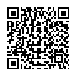  202000000017757703 202000000017757703 202000000017757703 202000000017757703 202000000017757703 АС  " Є-ЗВІТНІСТЬ " АС  " Є-ЗВІТНІСТЬ " АС  " Є-ЗВІТНІСТЬ " АС  " Є-ЗВІТНІСТЬ " ст. 1 з 1 ст. 1 з 1 ст. 1 з 1 ст. 1 з 1 ст. 1 з 1 ст. 1 з 1 ст. 1 з 1 ст. 1 з 1